ALTERAÇÃO DE CADASTRO OU DADOS DO TRABALHOComo autor, é possível alterar os dados do trabalho que você submeteu no site da Semana C&T. Siga passo a passo esse tutorial para fazer as alterações devidas.1º - Entre no sistema com seu usuário. http://conferencias.dppg.cefetmg.br/2º - Ao entrar com o seu usuário, você verá algo parecido com a imagem abaixo: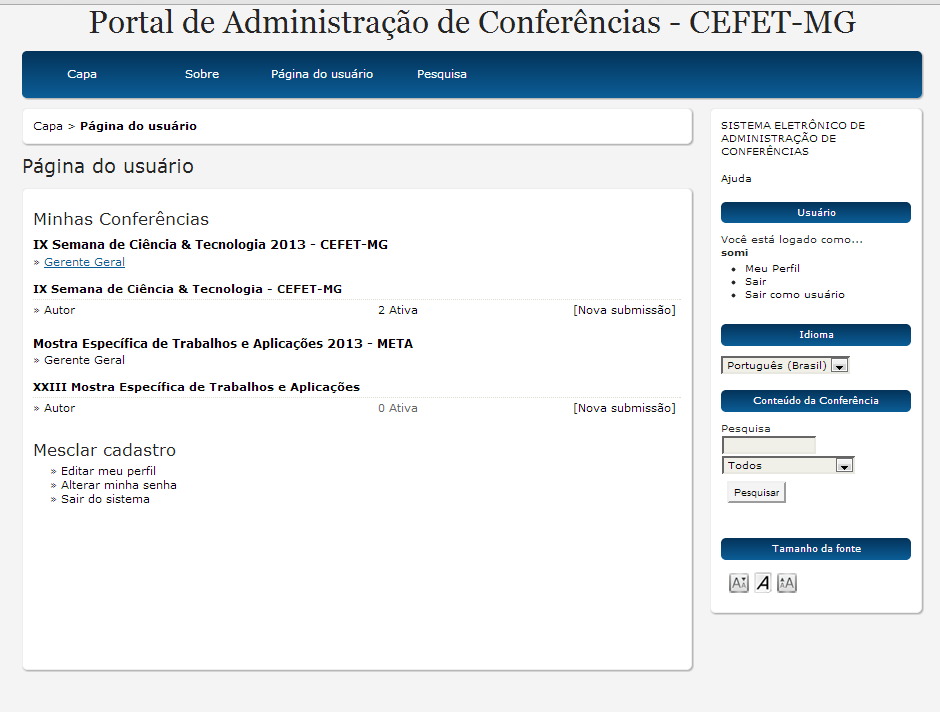 3º - Clique em Autor ou em ‘X’ Ativa.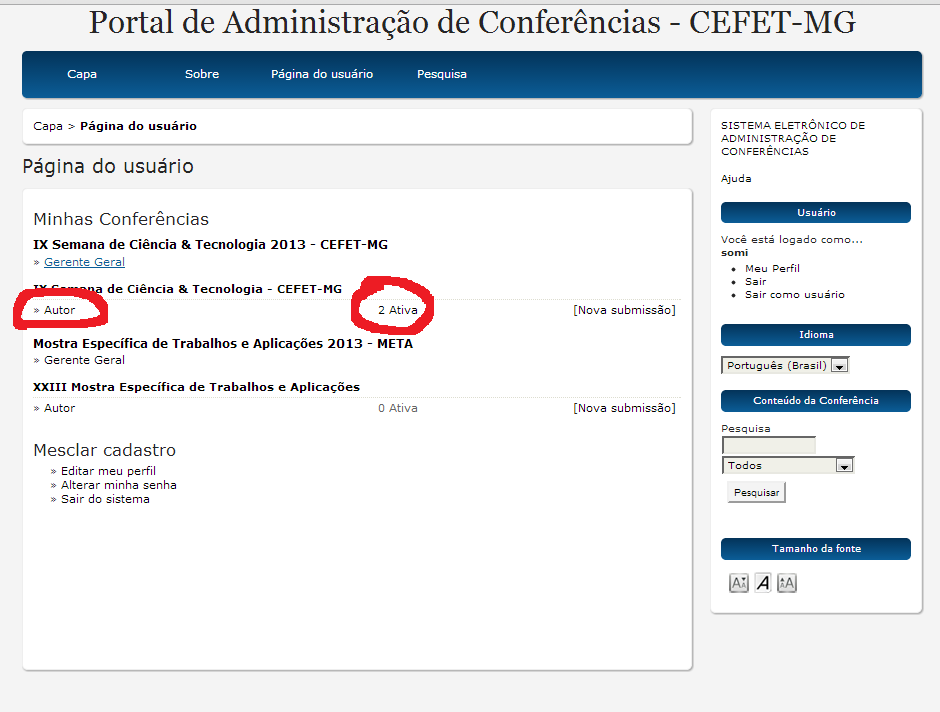 4º - Você verá o(s) trabalho(s) submetido(s). Clique no título do trabalho que deseja modificar os dados.5º - Ao abrir o trabalho, procure por Editar Metadados. Olhe a imagem abaixo: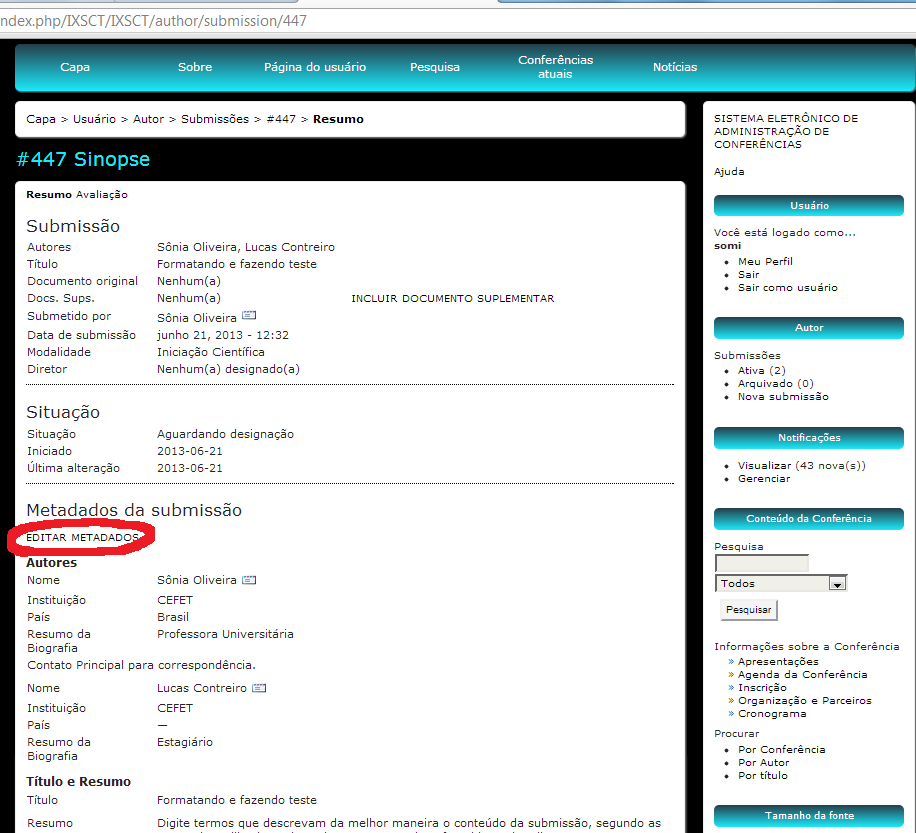 6º - Você pode modificar todos os dados do seu trabalho, basta seguir as instruções abaixo. Qualquer dúvida entre em contato conosco.Instruções para editar os metadados do trabalho1 – No campo Autores, preencha de acordo com o curso no qual você é Professor e orienta os trabalhos dos seus alunos. Observe a imagem abaixo.LEMBRE-SE: O primeiro autor a ser preenchido é o ORIENTADOR, depois o CO-ORIENTADOR caso exista e depois o(s) ALUNO(s). Para ir incluindo os outros autores clique na tecla  que fica logo abaixo na tela. Veja imagem abaixo.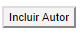 Tanto para PROFESSORES ORIENTADORES como para ALUNOS o campo Instituição deve ser preenchido da forma correta caso contrário haverá problemas na busca de seus dados. No campo Instituição, no caso de PROFESSORES ORIENTADORES, preencha com o nome do Curso a que está vinculado e o Câmpus no qual o curso acontece. E no caso de ALUNOS o nome do curso em que é matriculado e o Câmpus onde o seu curso é realizado. Siga os exemplos abaixoEx1.: Curso de Engenharia Civil – Câmpus IIEx2.: Curso Técnico de Mecânica – Câmpus IEx3.: Curso Técnico em Informática Industrial – LeopoldinaEx4.: Curso Técnico de Eletrônica – DivinópolisEx5.: Curso Técnico de Edificações - TimóteoPara facilitar sua inscrição solicitamos que preencha no campo Resumo da Biografia de cada autor, somente se é: Orientador(a), Co-orientador(a) ou Aluno(a). Siga os exemplos abaixo:Ex1.: OrientadorEx2.: Co-orientadorEx3.: Aluno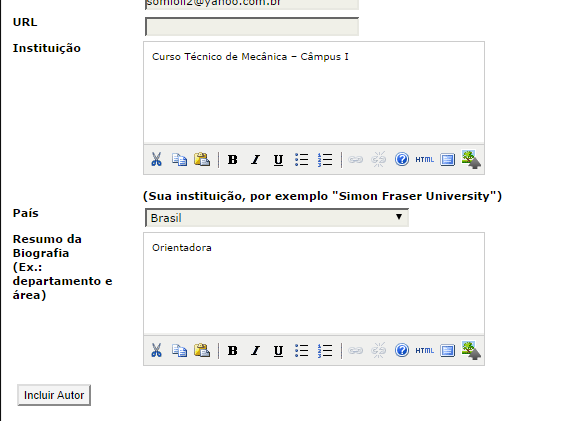 2 – Preencha os campos Título e Resumo. Caso seu trabalho tenha título e subtítulo separe-os por dois pontos. O resumo deve ter entre 150 e 200 palavras, no máximo. Para escrever seu resumo tente seguir essas 4 etapas:Finalidade da experiência – se compõe de uma indicação introdutória da razão para investigar o tópico do projeto e uma indicação do problema e/ou hipótese que está sendo estudada;Procedimentos usados – se compõe de um resumo dos pontos chaves e uma vista geral de como a investigação foi conduzida e um resumo sem muitos detalhes sobre os materiais usados;Observações/Coleta de dados/Resultados - esta seção deve fornecer os resultados principais que conduzem diretamente às conclusões que você extraiu e não deve dar muitos detalhes sobre os resultados nem incluir tabelas ou gráficos;Conclusões – compõe das conclusões da investigação e possíveis indicações para aplicação e extensão da investigação.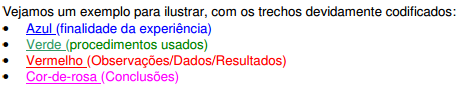 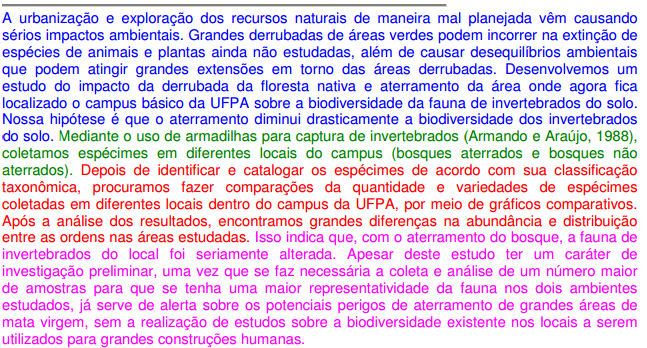 Agora veja o preenchimento na tela do sistema: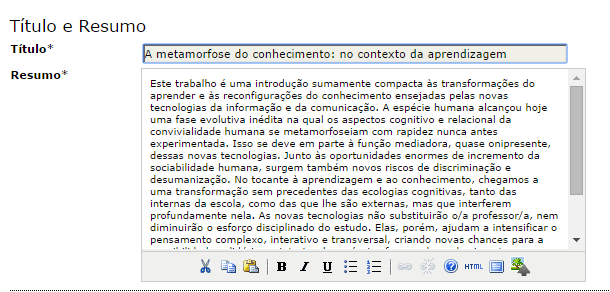 No campo Área e subárea do conhecimento acadêmico escolha a grande área na qual seu trabalho se encaixa. Escolha uma única área dentre as listadas logo abaixo no campo.No campo das Palavras-chave, digite apenas três palavras-chave, separando-as por ponto final. Veja exemplo na figura abaixo.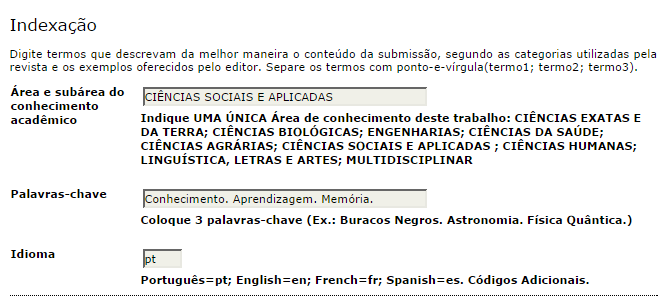 4 – Em Agências de Fomento/Programas preencha somente se for bolsista e use exatamente os termos indicados logo abaixo do campo. Ex.:BIC-JR/FAPEMIG; PIBIC/FAPEMIG; PIBIC/CNPQ; PIBITI/FAPEMIG; PIBITI/CNPQ. 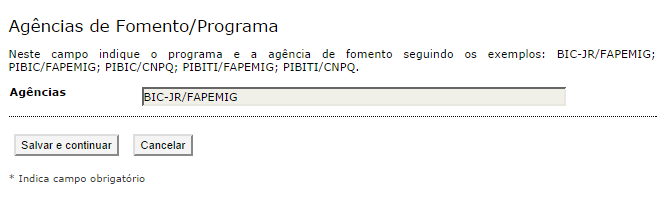 5 – Após seguir todos esses passos, clique em Salvar e Continuar. Seu trabalho vai ser modificado devidamente.